ПРОЕКТАДМИНИСТРАЦИЯ
ЗОРКИНСКОГО МУНИЦИПАЛЬНОГО ОБРАЗОВАНИЯ
МАРКСОВСКОГО МУНИЦИПАЛЬНОГО
РАЙОНА САРАТОВСКОЙ ОБЛАСТИПОСТАНОВЛЕНИЕот 28.10.2021 г.	№ 66О внесении изменений в муниципальную  программу «Социальная поддержка отдельных категорий граждан Зоркинского муниципального образования на 2021-2023 годы»В целях повышения уровня жизни пенсионеров, ветеранов, инвалидов в Зоркинском муниципальном образовании, создания достойной среды обитания, укрепления моральных ценностей и воспитания подрастающего поколения, учитывая особый вклад старшего поколения в развитие общества, реабилитации инвалидов всех категорий, руководствуясь Уставом Зоркинского муниципального образования Марксовского муниципального района Саратовской области,ПОСТАНОВЛЯЕТ: Внести изменения в муниципальную программу «Социальная поддержка отдельных категорий граждан Зоркинского муниципального образования на 2021-2023 годы» согласно приложений.Разместить настоящее постановление на официальном сайте администрации Зоркинского муниципального образования Марксовского муниципального района Саратовской области.Контроль за исполнением настоящего постановления оставляю за собой.Глава Зоркинского  МО                                                  Е.С.ПономареваПриложение 1к постановлению администрацииЗоркинскогомуниципального образованияот 28.10.2021 г. № 66Паспорт муниципальной программы«Социальная поддержка отдельных категорий граждан Зоркинского
муниципального образования на 2021-2023 годы»1. Характеристика сферы реализации программыПрограмма разработана в соответствии с Федеральным законом от 12.01.1995 г.№ 5 ФЗ «О ветеранах», Постановлением Правительства РФ от 29.01.2005года № 832 «О федеральной Программе «Социальная поддержка инвалидов» Необходимость подготовки и реализации Программы вызвана тем, что в районе наметилась тенденция к резкому снижению количества участников Великой Отечественной войны, увеличению количества ветеранов труда и инвалидов по общему заболеванию. Улучшение условий их жизни как одной из самых социально уязвимых категорий населения входит в число приоритетных задач, определенных в посланиях Президента Российской Федерации Федеральному Собранию.Цель и задачи муниципальной программы.Главная цель программы:Улучшение качества жизни ветеранов, пенсионеров, инвалидов, повышение степени их социальной защищенности.Задача программы:- укрепление моральных ценностей в воспитании подрастающего поколения;- повышение уровня морального удовлетворения ветеранов войны, труда, Вооруженных Сил и правоохранительных органов, юбиляров и долгожителей.Сроки и этапы реализации муниципальной программы.Реализация муниципальной программы будет осуществляться в течении 2021- 2023 года. Выделение отдельных этапов реализации муниципальной программы не предполагается.Перечень основных мероприятий муниципальной программы и целевых индикаторов (показателей) их выполнения.Перечень основных мероприятий муниципальной программы представлен в приложении № 1 к муниципальной программе.Финансовое обеспечение реализации муниципальной программы.Общий объем финансового обеспечения мероприятий муниципальной программы «Социальная поддержка отдельных категорий граждан на 2021 - 2023 годы» из средств местного бюджета составляет! 07,0 тысяч рублей, в том числе 2021 году -15,975 тысяч рублей, в 2022 году -40,0 тысяч рублей, в 2023 году -40,0 тысяч рублей.Сведения об объемах и источниках финансового обеспечения муниципальной программы представлены в приложении  № 2 к муниципальной программе.Ожидаемые результаты муниципальной программы Программа направлена на моральное удовлетворение ветеранов, пенсионеров и инвалидов, укрепление моральных ценностей и воспитание подрастающего поколения. Реализация программы позволит повысить уровень жизни данных категорий граждан, повышение уровня их социальной защиты и адаптации в современных условиях, создание благоприятных условий для активного участия в жизни общества, провести социально значимых мероприятий.категорий граждан, повышение уровня их социальной защиты и адаптации в современных условиях, создание благоприятных условий для активного участия в жизни общества, провести социально значимых мероприятий.7. Система управления реализацией муниципальной программыОперативное управление муниципальной программой и контроль за ходом ее реализации осуществляет администрация Зоркинского муниципального образования Марксовского муниципального района Саратовской области.Ответственность за реализацию основных мероприятий и достижение утвержденных значений целевых индикаторов (показателей) несут исполнители основных мероприятий, указанные в соответствующих разделах.Реализация и финансовое обеспечение муниципальной программы осуществляются в соответствии с перечнем программных мероприятий на основании нормативных правовых актов, действующих на территории Зоркинского муниципального образования Марксовского муниципального района Саратовской области, муниципальных контрактов (договоров), заключаемых муниципальным заказчиком с поставщиками (подрядчиками, исполнителями) на поставку товаров, выполнение работ и оказание услуг.Муниципальная программа считается завершенной после выполнения плана программных мероприятий в полном объеме и (или) достижения цели муниципальной программы.8. Перечень подпрограмм муниципальной программыМуниципальная программа «Социальная поддержка отдельных категорий граждан Зоркинского муниципального образования на 2021- 2023 годы» не включает в себя подпрограммы.Приложение 2к постановлению администрацииЗоркинскогомуниципального образованияот 28.10.2021 г.№66Перечень основных мероприятий муниципальной программы«Социальная поддержка отдельных категорий граждан Зоркинского муниципального образования на 2021-2023 годы»Глава Зоркинского муниципального образованияЕ. С. ПономареваПриложение 3к постановлению администрации Зоркинского муниципального образования от 28.10.2021 г. №66Сведения об объемах и источниках финансового обеспечениямуниципальной программы
«Социальная поддержка отдельных категорий граждан Зоркинского муниципального образования
на 2021-2023 годы»тыс.Глава Зоркинского муниципального образованияE.С.Пономарева,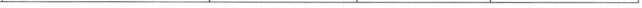 Наименование муниципальной программы«Социальная	поддержка	отдельныхкатегорий граждан на 2021 - 2023 год»«Социальная	поддержка	отдельныхкатегорий граждан на 2021 - 2023 год»«Социальная	поддержка	отдельныхкатегорий граждан на 2021 - 2023 год»«Социальная	поддержка	отдельныхкатегорий граждан на 2021 - 2023 год»Цели муниципальной программыУлучшение качества жизнц ветеранов, пенсионеров,	инвалидов,	повышениестепени их социальной защищенности.Улучшение качества жизнц ветеранов, пенсионеров,	инвалидов,	повышениестепени их социальной защищенности.Улучшение качества жизнц ветеранов, пенсионеров,	инвалидов,	повышениестепени их социальной защищенности.Улучшение качества жизнц ветеранов, пенсионеров,	инвалидов,	повышениестепени их социальной защищенности.Задачи муниципальной программы- укрепление моральных ценностей в воспитании подрастающего поколения;-повышение	уровня	моральногоудовлетворения ветеранов войны, труда, Вооруженных Сил и правоохранительных органов и долгожителей- укрепление моральных ценностей в воспитании подрастающего поколения;-повышение	уровня	моральногоудовлетворения ветеранов войны, труда, Вооруженных Сил и правоохранительных органов и долгожителей- укрепление моральных ценностей в воспитании подрастающего поколения;-повышение	уровня	моральногоудовлетворения ветеранов войны, труда, Вооруженных Сил и правоохранительных органов и долгожителей- укрепление моральных ценностей в воспитании подрастающего поколения;-повышение	уровня	моральногоудовлетворения ветеранов войны, труда, Вооруженных Сил и правоохранительных органов и долгожителейСроки и этапы реализации муниципальной программы2021 -2023 год2021 -2023 год2021 -2023 год2021 -2023 годПодпрограммы муниципальной программы----Ответственный исполнитель муниципальной программыАдминистрация Зоркинского муниципального образования Марксовского муниципального районаАдминистрация Зоркинского муниципального образования Марксовского муниципального районаАдминистрация Зоркинского муниципального образования Марксовского муниципального районаАдминистрация Зоркинского муниципального образования Марксовского муниципального районаОбъемы финансового обеспечения муниципальной программы, в том числе по годамрасходы (тыс. руб.)расходы (тыс. руб.)расходы (тыс. руб.)расходы (тыс. руб.)Объемы финансового обеспечения муниципальной программы, в том числе по годамвсего2021 г.2022 г.2023г.местный бюджет (прогнозно) 95,97515,97540 ,040,0Итого95,975  15,97540,040,0Ожидаемые конечные результаты реализации программыПовышение	уровня	материальногоблагосостояния	и	моральногоудовлетворения ветеранов, пенсионеров, долгожителей,укрепление	моральныхценностей в воспитании подрастающего поколения,Повышение	уровня	материальногоблагосостояния	и	моральногоудовлетворения ветеранов, пенсионеров, долгожителей,укрепление	моральныхценностей в воспитании подрастающего поколения,Повышение	уровня	материальногоблагосостояния	и	моральногоудовлетворения ветеранов, пенсионеров, долгожителей,укрепление	моральныхценностей в воспитании подрастающего поколения,Повышение	уровня	материальногоблагосостояния	и	моральногоудовлетворения ветеранов, пенсионеров, долгожителей,укрепление	моральныхценностей в воспитании подрастающего поколения,№ п/пНаименование мероприятий программыУчастник муниципальной программыСрокСрок№ п/пНаименование мероприятий программыУчастник муниципальной программыначала реализаци иокончания реализации1Основное мероприятие 1:Социальная поддержка отдельных категорий граждан Зоркинскогомуниципального образованияАдминистрация Зоркинского муниципального образования Марксовского муниципального района202120231.1Мероприятие 1:Чествование участников и вдов участников ВОВ, тружеников тыла, ветерановтруда, инвалидов , долгожителей на домуАдминистрация Зоркинского муниципального образования Марксовского муниципального района202120231.2Мероприятие 2:Проведение митинга, посвященного Дню памяти воинов - интернационалистовАдминистрация Зоркинского МО, МУКМЦКС, ВООВ «Боевое Братство»,МОУ СОШ ,(по согласованию)202120231.3Мероприятие 3:Проведение торжественного мероприятия, посвященного дню Победы в Великой Отечественной Войне	Администрация Зоркинского МО, МУК «МЦКС», МОУ СОШ (по согласованию)20212023НаименованиеОбъемы финансового обеспечения - всего202 Иод2022год2023 год123456Муниципальная программа «Социальная поддержка отдельных категорий граждан» на 2021-2023 годыМуниципальная программа «Социальная поддержка отдельных категорий граждан» на 2021-2023 годы95,975 15,97540,040,01.Основное мероприятие 1:Социальная поддержка отдельных категорий граждан Зоркинского муниципального образования   95,975  15,97540,040,01.1Мероприятие 1:Чествование участников и вдов участников ВОВ, тружеников тыла, ветеранов труда, инвалидов, долгожителей на дому98,014,97536,036,01.2Мероприятие 2:Проведение митинга, посвященного Дню памяти воинов - интернационалистов3,01,01,01,01.3Мероприятие 3:Проведение торжественного мероприятия, цосцащ^нного годовщине Победы в Великой Отечественной6,003,03,0